TheaterFür die Klassen:			      5+6Projektbeschreibung: Du liebst es in andere Rollen zu „schlüpfen“ und dich zu verkleiden? Dann bist du in diesem Projekt genau richtig. Mithilfe kleiner Übungen wollen wir uns zunächst auf die Theaterwelt einstimmen. Je nach Schwung und Elan der Gruppe bereiten wir dann ein kleines Vorführprogramm vor.  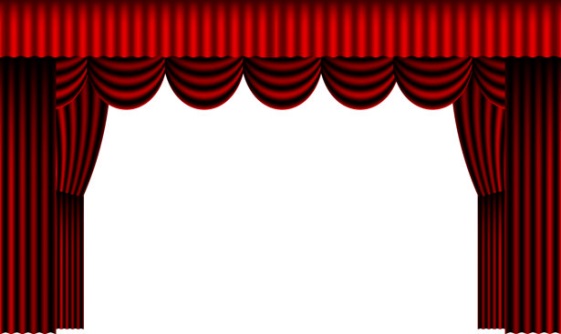 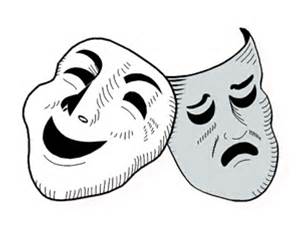 Wo:							Bitte mitbringen:	Spaß, Kleidung und Schminke, Essen und TrinkenLeiter/in:                                              	Frau Abdallah, Frau Tudsen					Maximale Teilnehmerzahl:                    15